Распространенные степени защиты IPIP20 - Для обычного помещения достаточно степени защиты IP20. IP44 - В помещения с повышенной влажностью, например, в ванне, стоит устанавливать устройства со степенью защиты IP44. IP65, IP67, IP68 - Для уличного размещения необходима степень защиты IP65 и выше. Таблица: Степени защиты IP Возможно существование только приведенных выше комбинаций, т.к. увеличение одного из показателей защиты ведет к повышению другого (например, изделие, которое может быть временно погружено в воду, естественно, защищенно достаточно, чтобы полностью не пропускать пыль, поэтому существование степени защиты, например, IP37 невозможно). Также существует степень защиты IP69 с повышенными характеристиками к стойкости при большом давлении. Наглядная таблица степени защиты IP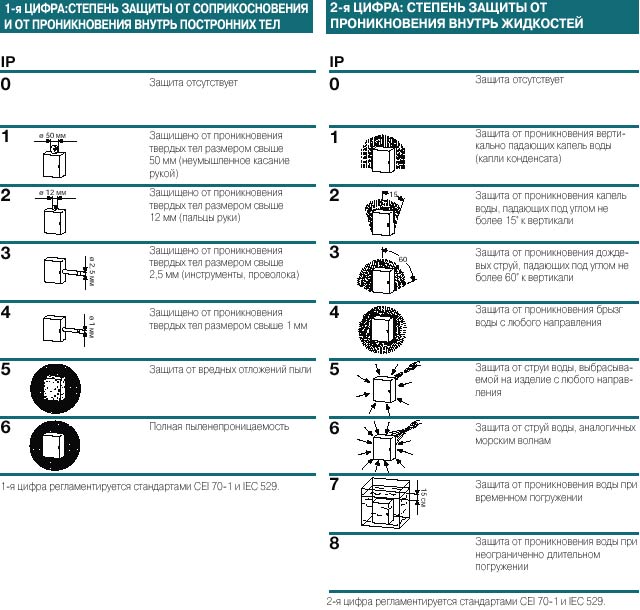 Другие обозначения степени защиты IPКласс защиты также может быть обозначен символами: ИсточникиСтепени защиты IP x0 IP x1 IP x2 IP x3 IP x4 IP x5 IP x6 IP x7 IP x8 Нет защиты Защита от капель воды падающих вертикально Защита от капель воды падающих под углом 15° от вертикали Защища от дождя Защита от водных брызг Защита от водяных брызг под давлением Защища от мощных водяных струй Защита от погружения в воду на глубину не более 1м Защита от затопления (глубина указывается дополнительно, в м.) IP 0x Нет защиты IP00 IP 1x Защита от частиц > 50,0 мм IP10 IP11 IP12 IP 2x Защита от частиц > 12,5 мм IP20 IP21 IP22 IP23 IP 3x Защита от частиц > 2,5 мм IP30 IP31 IP32 IP33 IP34 IP 4x Защита от частиц > 1,0 мм IP40 IP41 IP42 IP43 IP44 
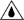 IP 5x Защита от пыли частично IP50 IP54 IP55 IP 6x Защита от пыли полностью IP60 IP65 IP66 IP67 
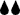 IP68 
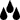 Степень защиты IP44 Степень защиты IP67 Степень защиты IP68 